ИНФОРМАЦИЯ 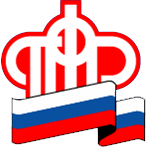 ГУ – УПРАВЛЕНИЯ ПЕНСИОННОГО ФОНДА РФ                              В БЕРЕЗОВСКОМ РАЙОНЕ ХМАО-ЮГРЫПенсионный фонд расширяет электронные услуги15 августа 2017В Личном кабинете на сайте Пенсионного фонда России запущены сервисы подачи заявлений:● о согласии на осуществление неработающим трудоспособным лицом ухода за ребенком-инвалидом в возрасте до 18 лет или инвалидом с детства I группы;● назначении ежемесячной выплаты неработающему трудоспособному лицу, осуществляющему уход за ребенком-инвалидом в возрасте до 18 лет или инвалидом с детства I группы;● о согласии на осуществление за нетрудоспособным гражданином ухода неработающим трудоспособным лицом;● назначении компенсационной выплаты неработающему трудоспособному лицу, осуществляющему уход за нетрудоспособным гражданином.Напомним, все услуги и сервисы, предоставляемые ПФР в электронном виде, объединены в один портал на сайте Пенсионного фонда – es.pfrf.ru. Чтобы получить услуги ПФР в электронном виде, необходимо иметь подтвержденную учетную запись на Едином портале государственных и муниципальных услуг (gosuslugi.ru). Если гражданин уже зарегистрирован на портале, необходимо использовать логин и пароль, указанные при регистрации.